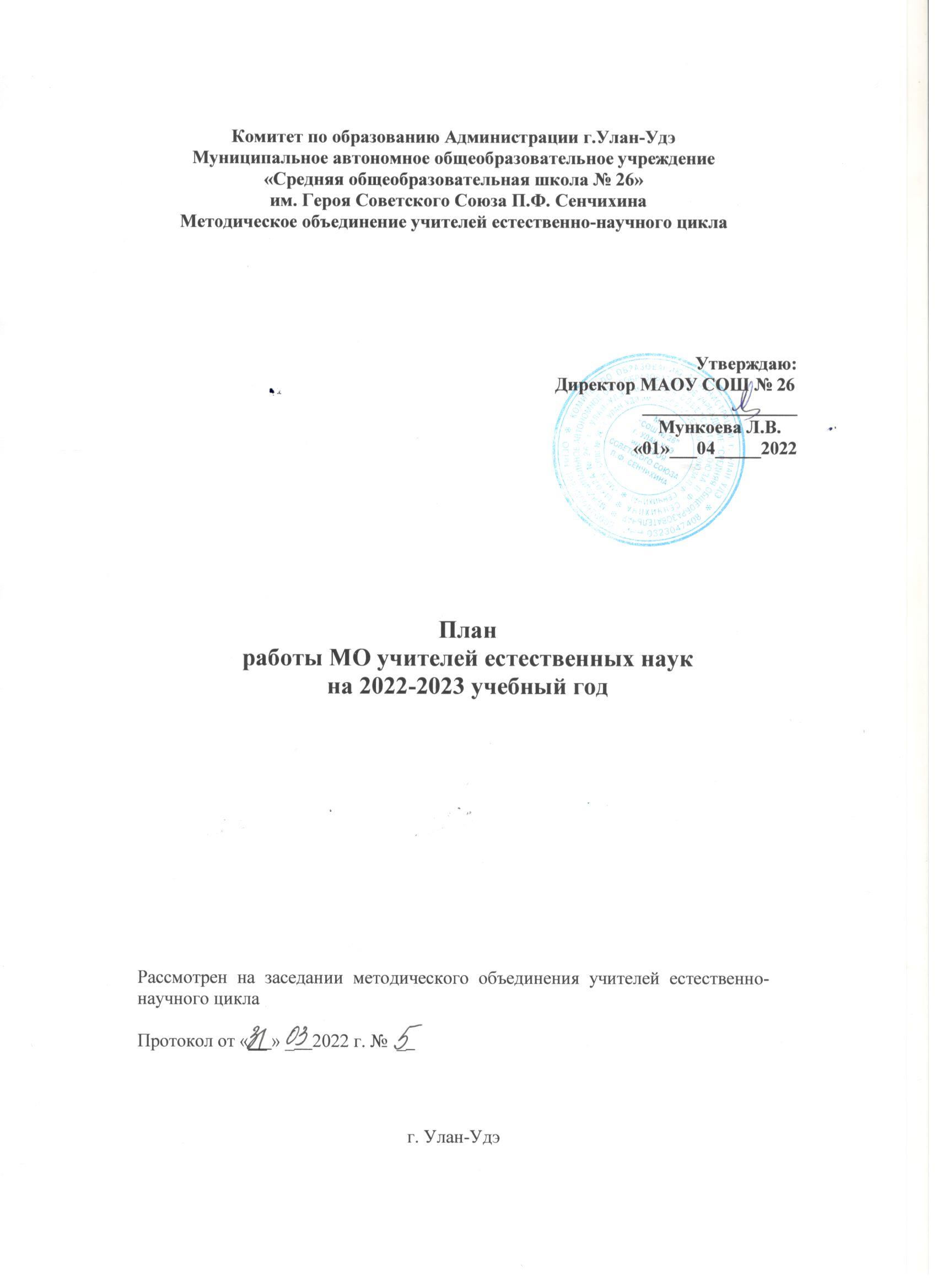 План работы МО естественных наук и истории на 2022-2023 учебный годМетодическая тема школы: Современные подходы к организации образовательного процесса в условиях перехода на ФГОС II поколения.Методическая тема МО: «Развитие профессиональной компетентности педагога как фактор повышения качества образования в условиях введения ФГОС»Цели работы МО:1. Реализация современных технологий обучения на уроке через вовлечение учителей в инновационные процессы обучения и создание условий для перехода на новые ФГОС. 2. Совершенствование уровня педагогического мастерства учителей, их эрудиции и компетентности в области учебных предметов и методики их преподавания.Задачи МО: Внедрение инновационных программ и технологий для повышения качества обучения.Развитие творческих способностей учащихся. Повышение интереса к изучению предметов естественнонаучного цикла.Организация и расширение сотрудничества с образовательными учреждениями по сопровождению одаренных детей.Продолжить систематизацию программного и научно-методического обеспечения учебных программ по предметам для обеспечения качества образования учащихся.Продолжить работу по предупреждению отклонений в освоении учащимися обязательного минимума содержания образования по предметам.Вести планомерную работу по преемственности в обучении в целях перехода на ФГОССовершенствовать открытые уроки как важнейшее направление повышения качества учебно-воспитательного процесса. Осуществлять взаимопосещение уроков, совершенствуя аналитическую деятельность.Проводить мониторинг педагогической деятельности учителя с целью повышения качества и эффективности образовательного процесса.Планирование работы на 2022-2023 учебный годПланирование заседаний МО.Темы самообразования учителей методического объединения2022-2023 учебный годПлан повышения квалификации учителей МО естественного цикла.№ п/пСодержание работыФорма проведенияСрокиОтветственныеОжидаемый результатОрганизационно - педагогическая деятельностьОрганизационно - педагогическая деятельностьОрганизационно - педагогическая деятельностьОрганизационно - педагогическая деятельностьОрганизационно - педагогическая деятельностьОрганизационно - педагогическая деятельность1.1Анализ выполнения плана МО за 2021-2022уч. год. Утверждение плана МО на 2022-2023 уч. год  Заседание МОСентябрь Ринчинова А.ВОтчёт, план МО1.2Конкретизация социально-профессионального статуса членов МОСбор информацииСентябрь Ринчинова А.ВСм. кадровый состав МО1.3Проведение заседаний МОВ течение годаРинчинова А.ВПротокол заседаний1.4Участие в педагогических советах школы, методических семинарах, заседаниях районных предметных объединениях, районных предметных  олимпиадахВ течение годаЧлены МОПланы школы1.5Работа с документацией (метод.письма, предмет. журналы). В течение годаЧлены МО1.6Изучение требований обновленных ФГОС ООО.Уточнение и конкретизация требований стандарта к результатам освоения рабочих программ для каждого учебного предмета.Заседание МОАвгуст-декабрьЧлены МОРабочие программы в соответствии с современными требованиями, технологические карты уроков   в 5 – 9 классах.1.7Знакомство с  нормативными документами и методическими рекомендациями по подготовке к ГИА и ЕГЭ.Индивидуальная работа с документамиЯнварь-мартАдминистрация, члены МОПрограмма по подготовке учащихся к ЕГЭ и ГИА по предметам1.8Работа по эстетическому оформлению кабинетов. Учёт оборудования. Корректировка планов дооборудования  кабинетов.Работа по соответствию состояния кабинетов требования охраны труда, противопожарной безопасности.I четвертьЗаведующие кабинетамиСмотр кабинетов1.9Подготовка стендов «Готовимся к ГИА и ЕГЭ» Оформление стендовЯнварьЗаведующие кабинетамиСтенды для учащихся1.10Создание группы творческих и одаренных учащихся для исследовательской работы и планирование работы группыЗаседания группыI четвертьЧлены МОРабота группы, участие в конференциях, олимпиадах.2. Работа по повышению квалификации и профессионального мастерства педагогов.2. Работа по повышению квалификации и профессионального мастерства педагогов.2. Работа по повышению квалификации и профессионального мастерства педагогов.2. Работа по повышению квалификации и профессионального мастерства педагогов.2. Работа по повышению квалификации и профессионального мастерства педагогов.2. Работа по повышению квалификации и профессионального мастерства педагогов.2.1Подборка дидактического обеспечения учебных программСентябрь Ринчинова А.ВМетодическая копилка членов МО2.2Разработка рабочих программ по предметамВ течение годаЧлены МОРаб. программы по предмету членов МО2.3Составление планов самообразования: формирование аналитической культуры учителяВ течение годаОтдельный индивидуальный план учителя2.4Организация и проведение входного контроля знаний учащихся.Контрольные работыВ течение годаЧлены МОАнализ входного контроля, типичных ошибок2.5Организация и проведение четвертных и итоговых контрольных работ по предметамКонтрольные работыСентябрь Члены МОГрафик проведения контрольных работ2.6Организация работы с учащимися, отстающими в освоении  учебной программы по предметуИндивидуальные занятия, консультацииСентябрь Члены МООтдельный план работы, журнал коррекции.2.7Обсуждение проблем при переходе на ФГОС нового поколенияЗаседания МО СентябрьЧлены МОПротокол МО2.8 Анализ мониторинга обученности учащихся по освоению  учебного материалаЗаседания МООктябрь, декабрь, март, майЧлены МО Протокол МО2.9Курсовая подготовкаДистанционное, очное, заочное обучение по программам курсовой переподготовки.Март Члены МО Свидетельства о повышении квалификации2.10Взаимопосещение уроков с целью обобщения опыта формирования УУД на уроках.Посещение уроков и их анализВ течение годаЧлены МОПротокол взаимопосещения уроков3. Инновационно-методическая работа3. Инновационно-методическая работа3. Инновационно-методическая работа3. Инновационно-методическая работа3. Инновационно-методическая работа3. Инновационно-методическая работа3.1Методическая неделя учителей естественнонаучного цикла и истории Посещение открытых уроков и их анализ. Открытые урокиАпрельЧлены МОПланы-конспекты и технологические карты уроков3.2Публикации на образовательных сайтах, методических изданиях, на сайте школы.Статьи, методические рекомендации, разработки открытых уроков и внеклассных мероприятийВ течение годаЧлены МОПубликации 3.3Участие в педагогических чтениях, конференциях, профессиональных конкурсахВ течение годаЧлены МОСвидетельства 3.4Составление банка данных выступлений и публикаций учителейIV четвертьРинчинова А.ВБанк данных3.5Участие в работе городских МО. Посещение и участие в работе семинаровВ течение годаЧлены МО4. Работа с учащимися4. Работа с учащимися4. Работа с учащимися4. Работа с учащимися4. Работа с учащимися4. Работа с учащимися4.1Предметная неделя естественных наук и историиВнеклассные мероприятия: игры. конкурсы, олимпиады, викторины и др. По плану неделиНоябрьЧлены МОРазработки внеклассных мероприятий4.2Проведение школьных предметных олимпиад по физике, химии, биологии, географии, истории, обществознания.Школьная олимпиадаI четвертьЧлены МОПротоколы проведения олимпиад4.3Подготовка к предметным   городским олимпиадам. Участие в городском этапе предметных олимпиад.Дополнительные занятия, консультацииСентябрь - ноябрьЧлены МОУчастие в олимпиадах4.4Подготовка учащихся к городским и Республиканским НПК. Дополнительные занятия, консультации, исследовательские проекты, работа с научными руководителямиСентябрь - январьЧлены МОУчастие в НПК4.5Проведение занятий внеурочной деятельности, консультаций по подготовке к ЕГЭ, ГИАЗанятия по расписанию, консультацииВ течение годаЧлены МОРезультаты ЕГЭ, ГИА.5. Заседания МО.5. Заседания МО.5. Заседания МО.5. Заседания МО.5. Заседания МО.5. Заседания МО.5.1Согласование рабочих программ по предметам.Обсуждение и согласование УМК, плана работы МО, цели, задач на 2022-2023 учебный год.Участие в предметных олимпиадах, (городских, дистанционных).Заседание МОАвгуст Ринчинова А.ВПлан работы МО5.2Эффективность работы учителей по обеспечению качественного образования.Заседание МООктябрьРинчинова А.ВПлан предметной  и методической недели.Результаты проведения контрольных работ, контроль успеваемости, участие в олимпиадах.5.3Подготовка    выпускников к ЕГЭ и ГИА.       Анализ работы МО за год, предварительное планирование методической работы на новый учебный год.Отчёт по темам самообразования.Заседание МОМай Все члены МОАнализ работы, отчеты по темам самообразования№Тема, повестка  Ответственные Сроки 1Определение основных задач МО на 2022-2023 учебный годЦели и задачи МО на учебный год. Утверждение плана работы на 2022-2023 учебный год.Согласование и утверждение рабочих программ по предметам.Согласование и утверждение рабочих программ по внеурочной деятельности.Итоги ЕГЭ и ГИА в 2022 году.Организация входной диагностики по предметам. Анализ итогов.Организация школьного этапа Всероссийской олимпиады школьников по предметам естественного цикла и историиУточнение списков учителей и тем курсов повышения квалификации, тем по самообразованию.Ринчинова А.ВАвгуст 2Эффективность работы учителей по обеспечению качественного образования.1. Подготовка и проведение предметной и методической недели естественных предметов и истории.  Составление плана недели.2.Теория и методика преподавания предмета: «Введение ФГОС как фактор обеспечения нового качества образования».3 Подведение итогов школьного этапа олимпиады и подготовка к муниципальному этапу олимпиады.4. Подготовка к школьной НПК, определение тем исследований, хода подготовки.Ринчинова А.В,  члены МООктябрь 3Внедрение оптимальных условий для развития способностей одаренных детей.1.Учебно-исследовательская деятельность как средство развития познавательных интересов учащихся. 2. Подготовка школьников к ЕГЭ и ГИА.3. Новое в содержании КИМов ЕГЭ и ОГЭ по предметам.4. Проектирование и анализ современного урока в рамках реализации ФГОС.      5. Исследование путей повышения мотивации учащихся к изучению    химии в контексте ФГОС ООО.Ринчинова А.В, члены МОФевраль-март4Анализ эффективности работы МО в течение 2022-2023 учебного года. Обсуждение и корректировка   ошибок, допущенных на пробных ЕГЭ для выпускников. Активизация работы по подготовке выпускников к ЕГЭ.   Планирование и проведение промежуточной аттестации Обсуждение и утверждение УМК на 2022-2023 учебный год.Предварительное распределение нагрузки на будущий учебный год.Подведение итогов успеваемости за год.Выступление по темам самообразованияВсе члены МО.Май №ФИОПредмет Педагогические технологии,используемые в работеТема самообразования1Жамбалова Нина ДоржиевнаИстория, обществознаниеИнформационно-коммуникативные, здоровьесберегающие, технология развития критического мышленияИгровые технологии на уроках истории, обществознания и права2Залюбовская Татьяна АлексеевнаИстория, обществознаниеИнформационно-коммуникативные, технология развития критического мышленияПрименение инновационных дидактических технологий как условие развития учебного процесса ( в течении года проведение уроков)3Омбоева Дарья АлександровнаИстория, обществознаниеИнформационно-коммуникативные, технология развития критического мышленияФормирование патриотической компетенции у учащихся средней и старшей школы4Иванова Татьяна АнатольевнаФизикаИнформационно-коммуникативные, технология развития критического мышленияРеализация системно-деятельностного подхода в преподавании физики в условиях реализации ФГОС5Рубцова Марина ГеннадьевнаГеографияИнформационно-коммуникативные, технология развития критического мышленияПовышение качества знаний и уровня предметных компетенций учащихся на уроках географии посредством применения педагогических технологий ИКТ6Будаева Туяна БатомункуевнаБиологияИнформационно-коммуникативные, здоровьесберегающие, технология развития критического мышленияИзучение спирогиры: распространение и пути решения проблемы7Ринчинова Анна ВикторовнаХимияПроблемное, уровневое обучение на уроках химииРазнообразные формы контроля и коррекции знаний на уроках химии№Ф.И.О. учителяГод прохождения предыдущих курсовПланируется прохождение курсов1Жамбалова Нина Доржиевна2018-2Залюбовская Татьяна Алексеевна2019-3Омбоева Дарья Александровна2019-4Иванова Татьяна Анатольевна--5Ринчинова Анна Викторовна202220236Рубцова Марина Геннадьевна2022-7Будаева Туяна Батомункуевна--